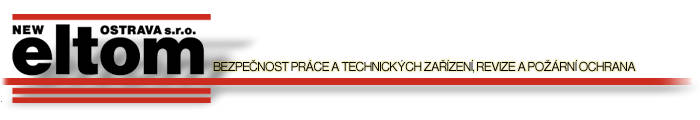 Věc: Žádost o přezkoumání postupu odborné zkušební komise / Odvolání uchazeče proti rozhodnutí odborné zkušební komise Žádám o přezkoumání postupu zkušební komise v souvislosti s vykonanou zkouškou / periodickou zkouškou z odborné způsobilosti k zajišťování úkolů v prevenci rizik dne: ……………………………….Odůvodnění:Mám pochybnosti o správnosti výsledku hodnocení zkoušky / periodické zkoušky a s výsledkem hodnocení nesouhlasím.*ŽadatelJméno, příjmení a titul:…………………………………………………………………………………………………...Adresa místa trvalého (přechodného) pobytu:…………………………………………………………………………………………………...Datum narození:…………………………………………………………………………………………………...Telefon:…………………………………………………………………………………………………...V ………………………… dne ………………………                                                                                                           …....………………………                                                                                                                     podpis žadatele* případně uveďte jiný text	